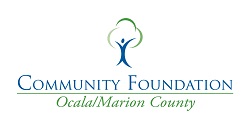 ANGELICA G. MUNS NURSING SCHOLARSHIPDeadline for scholarship application is Thursday, January 6, 2022The Community Foundation for Ocala Marion County is pleased to sponsor the Angelica G. Muns Nursing Scholarship. Mrs. Muns, a United States Airforce Lt. Colonel, was a registered nurse who served during World War II.  Her love of her service and her profession led to her desire to establish a nursing scholarship to ensure that those wanting to excel inthe field of nursing had the opportunity to attend school to become an RN or BSN.   Mrs. Muns and her husband were provided excellent healthcare in Marion County and her scholarship is established for those students who plan on staying in Marion County and working at a Marion County acute healthcare facility.  In August & January of each year,$2000 will be awarded to scholarship recipients. Recipients must maintain a 3.0 GPA through the duration of nursing school. Please read carefully the requirement for applying for the scholarship.Application must be postmarked on or before Thursday, January 6, 2022. Mail to:Community Foundation for Ocala Marion CountyAngelica G. Muns Scholarship324 SE 24th StreetOcala, FL 34471For more information contact: Lauren Deiorio President/Executive Director (352) 622-5020COMMUNITY FOUNDATION OCALA MARION324 SE 24th StreetOcala, FL  34471·   Scholarship ApplicationStudent InformationStudent Name:   	Address:         	City/State/Zip p:     	Home Phone:                                                                    Cell Phone:  	E-mail:      	DOB                                                      Last 4 digits of S.S #   	School Enrollment InformationName of Program:     	Name of School:       	Expected Graduation Date:   	Cumulative G.P.A.:   	Scholarship Attachments Required for Application Process for:1.  Those seeking to become RNs who have completed the fundamentals of nursing.OR2.  RN to BSNPlease attach the following to this application.1.) Written letters of reference from both of the following:a. Nursing Clinical InstructorANDb. A Personal Reference.2.) Official or Unofficial Transcripts (official preferred)a. Must reflect & maintain a GPA of 3.0 to qualify and remain in the program3.) Essaya. Maximum length 2 typed pages, double spaced in 12 pt. Times New Roman fontb. Essay Topic - Describe your personal aspirations and career goals. Explain how the Community Foundation Scholarship will impact your ability to reach these goals and in return impact our community.*No documents submitted by applicant will be returned following the review process.I certify that the information I have provided on this application is true and accurate; and that any false or misleading information given in my application is grounds for dismissal or termination of scholarship.  By signing this application, I agree that I have read and fully understand all information within this application.Signature of Applicant                                                              DateMemorandum of UnderstandingI, ___________________________________understand and agree that I have been awarded a scholarship by the Community Foundation for Ocala/Marion County.I agree to:•	provide a copy of my grades every semester and maintain a cumulative GPA of 3.0 or higher in all courses. Withdrawal from a term which is part of the program the recipient is in, will disqualify the recipient from this scholarship.be either a full-time or part-time student.•	work in a full-time position - post-licensure – providing nursing services at a general acute care hospital in Marion County.•	work 12 months (post-licensure) for the first $2000 in scholarships awarded.  For every additional $2000.00 received, I understand that an additional 6 months will be added to my commitment. (See Attachment A)•   participate in activities as requested by the Community Foundation for Ocala/Marion         County. Continuation of scholarship is contingent on satisfactory clinical manager or instructor evaluation and maintaining a cumulative GPA of 3.0 or higher each semester. Any deviation from the scholarship requirements may result in necessary appearance before the scholarship committee.Maximum scholarship payout for ADN program at $2,000 per award is $6,000Maximum scholarship payout for RN to BSN program at $2,000 per award is $6,000Scholarship monies will be distributed in August and January of each year in the amount of$2000.00.  Distribution will be made directly to the student.  Scholarship recipients are responsible for tax reporting as documented via a form 1099 generated at calendar year end.If  I do  not,  for  any  reason,  fulfill  the  accompanying  employment   commitment,   I understand that I will be required to repay the total amount of scholarships received on a pro- rated basis.  The actual repayment fee due upon termination of employment will be based upon calendar months completed post-graduation and licensure as an RN or BSN. If repayment does not occur, I will be subject to further collection efforts and may include referral to collection agencies and judgments and liens.  The calendar term of service will begin on the date of licensure as an RN or BSN.  The  agreement  does not  alter, or  intend  to  alter,  the  at-will  employment  relationship as provided  under Florida Law.DO NOT SIGN UNTIL YOU HAVE READ THE ABOVE STATEMENT Name (Print):                              _______________ Date: ________________________Signature:  	_____ESSAY AUTHORIZATIONWE WOULD LIKE TO ASK PERMISSION TO UTILIZE YOUR ESSAY IF WE CHOOSE TO SHARE WITH OTHERS. PLEASE LET US KNOW IF YOU WILL ALLOW US TO USE YOUR ESSAY.                     YESI AUTHORI ZE THE COMMUNITY FOUNDATION TO USE MY ESSAY.                     NOI WOULD PREFER NOT TO SHARE MY ESSAY ANDDO NOT AUTHORIZE THE COMMUNITY FOUNDATION TO USE MY ESSAY.Name                                                                               Date  	Signature   	Application must be postmarked on or before Thursday, January 6, 2021. Mail to: Community Foundation for Ocala Marion CountyAngelica G. Muns Scholarship324 SE 24th StreetOcala, FL 34471For more information contact: Lauren Deiorio President/Executive Director (352) 622-5020ATTACHMENT AEmployment Verification Form(to be kept for annual reporting purposes once employed)Per the work commitment outlined in the Memorandum of Understanding, it is the responsibility of the award recipient to verify their employment status annually with the Community Foundation.  Please utilize this form to verify your current employment status and return it to the Community Foundation. Note: Those award recipients who do not comply will be subject to repayment of partial or all of their award funds.Award Recipient Name: ______________________________________________________________Address: __________________________________________________________________               ____________________________________________________________________________________________Home Phone:                                                   Cell Phone: ______________________________________Recipient Email:   	_________________Current Employer:   _________________________________________________________________Employer Address:  __________________________________________________________________________________________                                ___________________________________________________________________________________________Supervisor’s Name & Title:  ____________________________________________________________________________________Supervisor’s Contact Number: __________________________________________________________________________________I ______________________________, certify that ____________________________, is currently employed at the facility indicated above.  __________________________________          _________________Supervisor’s Signature                                          Date